Tóm tắt Phản Hồi của Chính Phủ Úc 
cho Ủy ban Điều Tra Tối Cao về Người khuyết tậtVietnamese | Tiếng Việt Tháng 7 năm 2024Thông báo bản quyền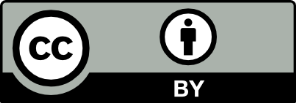 Tài liệu này, Phản hồi của Chính phủ Úc cho Ủy ban Điều tra Tối cao về Người khuyết tật, được cấp phép theo Giấy phép Quốc tế Thẩm Quyền Tài Sản Sáng Tạo Chung 4.0URL giấy phép: https://creativecommons.org/licenses/by/4.0/legalcodeVui lòng ghi: © Liên Bang Úc (Bộ Dịch vụ Xã hội) 2024Lưu ý: Nếu quý vị tạo một bản bắt nguồn từ tài liệu này, Bộ Dịch vụ Xã hội sẽ yêu cầu đưa thông báo sau vào bản bắt nguồn từ tài liệu này của quý vị: Dựa trên dữ liệu của Liên bang Úc (Bộ Dịch vụ Xã hội).Mọi thắc mắc liên quan đến giấy phép này hoặc bất kỳ việc sử dụng tài liệu này theo cách nào khác đều được hoan nghênh. Vui lòng liên hệ: Giám đốc Chi nhánh, Chi nhánh Dịch vụ Truyền thông, Sở Dịch vụ xã hội. Điện thoại: 1300 653 227. Email: communication@dss.gov.auThông báo xác định tài liệu hoặc các quyền khác trong ấn phẩm này:Quốc huy Liên Bang Úc – không được cấp phép theo Creative Commons, xem https://www.pmc.gov.au/honours-and-symbols/commonwealth-coat-armsMột số hình ảnh và ảnh chụp (như được đánh dấu) – không được cấp phép theo Tài Sản Sáng Tạo Chung (Creative Commons).Mục lụcLời Ghi Nhận Đất NướcChính phủ Úc thừa nhận những chủ sở hữu truyền thống của Đất nước trên khắp nước Úc nơi chúng ta tập hợp, sinh sống và làm việc. Chúng tôi thừa nhận tất cả những người gìn giữ truyền thống, những Bậc Trưởng Lão trong quá khứ, hiện tại và tương lai của họ, đồng thời chúng tôi bày tỏ sự tôn trọng đối với mối liên hệ liên tục của họ với văn hóa, cộng đồng, đất đai, biển và nước của họ.Cảnh báo Nội dungẤn phẩm này chứa thông tin về bạo hành, ngược đãi, bỏ bê và bóc lột có thể khiến độc giả bị căng thẳng. Các Dịch vụ Hỗ trợĐường dây nóng Quốc gia về Ngược đãi và Bỏ bê Người khuyết tật: 1800 880 052Đường dây nóng Quốc gia về Ngược đãi và Bỏ bê Người khuyết tật là một dịch vụ miễn phí, độc lập và bảo mật để báo cáo tình trạng ngược đãi và bỏ bê người khuyết tật. Đường dây nóng hợp tác với người gọi để tìm ra cách giải quyết thích hợp các báo cáo về hành vi ngược đãi hoặc bỏ bê thông qua việc giới thiệu, cung cấp thông tin và hỗ trợ.1800RESPECT: Gọi điện thoại số 1800 737 732, Nhắn tin đến số 0458 737 7321800 RESPECT là dịch vụ quốc gia Úc cung cấp tư vấn, thông tin và hỗ trợ cho bất kỳ ai bị ảnh hưởng bởi bạo lực trong nhà, gia đình và tình dục. Dịch vụ có sẵn 24 giờ một ngày, 7 ngày một tuần.Đường dây Trợ giúp Hỗ trợ Bênh vực Người khuyết tật: 1800 643 787Đường dây Trợ giúp Hỗ trợ Bênh vực Người Khuyết tật (Đường dây Trợ giúp) là một sáng kiến thí điểm được công bố như một phần của Chiến lược Người khuyết tật của Úc giai đoạn 2021–2031, được thiết kế để cải thiện khả năng tiếp cận hỗ trợ bênh vực cá nhân. Đường dây trợ giúp (Helpline) là một dịch vụ dựa trên điện thoại do Liên minh Luật Bênh vực cung cấp và được truy cập thông qua Cổng thông tin dành cho người khuyết tật. Đường dây Trợ giúp (Helpline) là một dịch vụ miễn phí dành cho người khuyết tật, gia đình và người chăm sóc của họ, là những người cần hỗ trợ bênh vực cho cá nhân người khuyết tật trong thời gian ngắn.Công cụ tìm kiếm Bênh vực Người khuyết tật:Chương trình Quốc gia về Bênh vực Người khuyết tật cung cấp cho người khuyết tật quyền tiếp cận hỗ trợ bênh vực có hiệu quả. Bộ Dịch vụ Xã hội tài trợ cho 59 tổ chức bênh vực trên khắp nước Úc để bảo vệ và thúc đẩy các quyền của người khuyết tật. Các dịch vụ có thể được tìm thấy thông qua Công cụ tìm kiếm Bênh vực Người khuyết tật tại trang mạng Ask Izzy: https://askizzy.org.au/disability-advocacy-finder. Hỗ trợ Khủng hoảng Lifeline: Gọi điện thoại số 13 11 14, Nhắn tin đến số 0477 13 11 14Lifeline là một tổ chức từ thiện quốc gia cung cấp cho tất cả người Úc đang gặp sự đau khổ về tinh thần quyền tiếp cận đến các dịch vụ hỗ trợ khủng hoảng và ngăn ngừa tự tử 24 giờ.Dịch vụ Hỗ trợ Beyond Blue: 1300 224 636 Beyond Blue là tổ chức cung cấp đường dây trợ giúp trực tuyến và qua điện thoại miễn phí cho những người bị trầm cảm, lo âu hoặc có các vấn đề sức khỏe tâm thần khác. Quý vị có thể nói chuyện với các chuyên gia sức khỏe tâm thần được đào tạo, họ có thể hỗ trợ và tư vấn cho quý vị. Beyond Blue cũng có thể giúp quý vị tìm ra các dịch vụ sức khỏe tâm thần ở gần quý ví.Lời tựaChúng tôi hân hạnh được trình bày bản tóm tắt phản hồi của Chính phủ Úc cho Ủy ban Điều tra Tối cao 
về tình trạng Bạo hành, Ngược đãi, Bỏ bê và Bóc lột Người Khuyết tật (Ủy ban Điều tra Tối cao về Người khuyết tật). Quý vị có thể truy cập bản phản hồi đầy đủ tại www.dss.gov.au/DRC-Aus-Gov-Response.Ủy ban Điều tra Tối cao về Người khuyết tật là tổ chức điều tra lớn nhất của Úc về những trải nghiệm của người khuyết tật. Nó nhấn mạnh rằng người khuyết tật chịu sự tổn hại, bị loại trừ và phân biệt đối xử với tỷ lệ cao đáng kể hơn so với người không khuyết tật. Là một quốc gia, chúng ta phải làm tốt hơn. Chúng ta phải cùng nhau hợp tác để đảm bảo tất cả người dân Úc có thể tham gia với tư cách là thành viên bình đẳng trong xã hội, bất kể tình trạng khuyết tật, giới tính, tuổi tác, chủng tộc, văn hóa, tôn giáo hay khuynh hướng tình dục. Báo cáo Cuối cùng của Ủy ban Điều tra Tối cao về Người khuyết tật bao gồm 222 khuyến nghị và đặt ra tầm nhìn về một nước Úc hòa nhập mà ở đó người khuyết tật sống không bị tổn hại; ở đó nhân quyền được bảo vệ; và ở đó các cá nhân sống có phẩm giá, bình đẳng và tôn trọng, có thể chấp nhận rủi ro, phát triển và phát huy hết tiềm năng của mình. Chính phủ Úc ủng hộ tầm nhìn này.Chính phủ Úc có trách nhiệm chính hoặc chung đối với 172 khuyến nghị. Trong phản hồi ban đầu này, chúng tôi:chấp nhận hoặc chấp nhận trên nguyên tắc 130 khuyến nghị, đang xem xét thêm 36 khuyến nghị, và lưu ý 6 khuyến nghị. Có một số khuyến nghị liên quan đến các yêu cầu hoặc đàm phán đang diễn ra hoặc mới kết thúc cần được xem xét thêm với sự tham vấn của người khuyết tật, chính phủ tiểu bang và lãnh thổ cũng như các bên liên quan khác. Chúng tôi sẽ tiếp tục công bố các phản hồi đối với các khuyến nghị còn tồn đọng khi công việc này kết thúc. Chúng tôi cảm ơn gần 10.000 người khuyết tật, gia đình, bạn bè, người đại diện và người chăm sóc của họ đã chia sẻ kinh nghiệm và ý tưởng với Ủy ban Điều tra Tối cao. Chúng tôi cũng cảm ơn các Ủy viên và nhân viên Ủy ban Điều tra Tối cao về công việc quan trọng của họ cũng như tất cả những người đã đóng góp vào quá trình tham vấn và tham gia của Chính phủ Úc để đưa ra các phản hồi và cải cách. Những đóng góp này đã tạo ra sự khác biệt và sẽ tiếp tục mang lại sự thay đổi trên toàn quốc hướng tới một nước Úc an toàn, hòa nhập và dễ tiếp cận.Chúng tôi đã lắng nghe những điều quan trọng nhất đối với người khuyết tật và sẽ tập trung vào giai đoạn đầu tiên của các hoạt động cải cách và thực hiện vào: An toàn: Xây dựng các mục tiêu nhằm giảm thiểu và loại bỏ các biện pháp hạn chế; thống nhất các thỏa thuận về chất lượng và bảo vệ; đảm bảo người khuyết tật có quyền tiếp cận các chương trình nhất quán dành cho du khách cộng đồng như một cơ chế bảo vệ; cải thiện sự an toàn cho phụ nữ và trẻ em gái khuyết tật; và tiếp tục Đường dây nóng Quốc gia về Ngược đãi và Bỏ bê Người khuyết tật.Các Quyền & Chống Phân biệt Đối xử: Thiết lập một chương trình bênh vực mới cho người khuyết tật để hỗ trợ họ tốt hơn trong việc bảo vệ và đấu tranh cho quyền lợi của họ; khởi xướng việc xem xét lại và hiện đại hóa Đạo luật Phân biệt đối xử Người khuyết tật năm 1992; sửa đổi yêu cầu về sức khỏe di cư để được công bằng hơn và bao gồm hơn cho trẻ em bị khuyết tật; và xem xét thêm Đạo luật về Quyền của Người khuyết tật do Ủy ban Điều tra Tối cao đề xuất cùng với bản báo cáo cuối cùng của Ủy ban Liên hợp Nghị viện về việc Điều tra Nhân quyền trong Khuôn khổ Nhân quyền của Úc. Hòa nhập & Tiếp cận: Đánh giá Chiến lược Người khuyết tật của Úc giai đoạn 2021-2031; cải thiện các phương pháp tiếp cận quốc gia về thông tin và truyền thông có thể tiếp cận, bao gồm cả Auslan; tham vấn về Diễn đàn Người khuyết tật của các Quốc gia Đầu tiên hoặc cơ chế ra quyết định chung thích hợp khác; tiếp tục Chương trình Nâng cao Chăm sóc ban đầu cho Người khuyết tật Trí tuệ; làm việc với chính quyền tiểu bang và lãnh thổ để cải thiện kết quả học tập cho học sinh khuyết tật; và hỗ trợ các nỗ lực ở cấp cơ sở nhằm xóa bỏ sự kỳ thị và cải thiện thái độ của cộng đồng đối với người khuyết tật. Việc làm: Triển khai một chương trình việc làm mới dành cho người khuyết tật có chuyên môn để giúp nhiều người khuyết tật hơn chuẩn bị, tìm kiếm và duy trì việc làm phù hợp; thành lập Trung tâm Việc làm Xuất Sắc cho Người khuyết tật để xây dựng năng lực cho các nhà cung cấp dịch vụ việc làm trong việc cung cấp các dịch vụ chất lượng cao và hiệu quả; và tiếp tục làm việc với người khuyết tật, gia đình, người đại diện, người ủng hộ và nhà cung cấp dịch vụ của họ để phát triển lĩnh vực việc làm được hỗ trợ.  Điều này được xây dựng dựa trên công việc hiện tại của chúng tôi được xác định trong bản Cập nhật Tiến độ của Chính phủ Úc cho Ủy ban Điều tra Tối cao về Người khuyết tật và khoản đầu tư để đưa Chương trình Bảo hiểm Người khuyết tật Toàn Quốc (NDIS) trở lại đúng hướng, thiết lập thêm các hỗ trợ cơ bản, cải thiện kết quả theo Chiến lược Người khuyết tật của Úc giai đoạn 2021-2031, nâng cao các phương pháp tiếp cận hòa nhập và tiếp cận cho người khuyết tật trong các môi trường chính thống, đồng thời cải thiện dữ liệu và nghiên cứu thông qua Tài sản Dữ liệu Người khuyết tật Quốc gia và Quan hệ Đối tác Nghiên cứu Quốc gia về Người khuyết tật. Chúng tôi mong muốn tiếp tục hợp tác với cộng đồng người khuyết tật để thực hiện những thay đổi có ý nghĩa nhằm gắn kết tầm nhìn chung của chúng ta về một nước Úc hòa nhập. Bà Nghị sĩ Amanda RishworthBộ trưởng Bộ Dịch vụ Xã hội Tóm tắt Phản hồiChính phủ Úc: có trách nhiệm chính hoặc trách nhiệm chung về 172 khuyến nghị chấp nhận hoặc chấp nhận trên nguyên tắc 130 khuyến nghị đang xem xét thêm 36 khuyến nghị, và lưu ý 6 khuyến nghị.Để xây dựng dựa trên nguồn tài trợ hiện có và các cam kết hỗ trợ một nước Úc an toàn, hòa nhập và dễ tiếp cận cho người khuyết tật, Chính phủ Úc đang đầu tư đáng kể cho giai đoạn đầu tiên của phản hồi đối với Ủy ban Điều tra Tối cao về Người khuyết tật. Điều này được thực hiện dựa trên khoản đầu tư đáng kể được lập ra trong ba đợt Ngân sách vừa qua với tổng trị giá hơn 3 tỷ đô la để xây dựng một nước Úc hòa nhập hơn. Điều này bao gồm đầu tư và hành động đáng kể để đưa Chương trình Bảo hiểm Người khuyết tật Toàn Quốc (NDIS) trở lại đúng hướng, 57 triệu đô la trong Ngân sách giai đoạn 2023-24 để phát triển lĩnh vực việc làm được hỗ trợ, 68,3 triệu đô la trong Ngân sách tháng 10 năm 2022-23 cho việc phân tích, nghiên cứu và cung cấp Tài sản Dữ liệu Quốc gia về Người khuyết tật, cũng như việc ban hành Đạo luật Hòa nhập và Dịch vụ cho Người khuyết tật năm 2023 để đẩy mạnh các thỏa thuận về chất lượng và bảo vệ cho người khuyết tật ngoài NDIS.Tham vấn và tham gia để cung cấp thông tin về Phản hồi của Chính phủ ÚcChính phủ Úc, ở cấp bộ trưởng và thông qua Lực lượng đặc nhiệm của Ủy ban Điều tra Tối cao Liên bang về Người khuyết tật (Lực lượng đặc nhiệm), đã tham vấn và thu hút sự tham gia của người khuyết tật, gia đình, người chăm sóc, tổ chức đại diện, nhà cung cấp dịch vụ, công đoàn và cộng đồng rộng lớn hơn của họ để cung cấp thông tin cho quá trình đưa ra quyết định về cải cách nhằm đáp lại bản Báo cáo cuối cùng và các khuyến nghị của Ủy ban Điều tra Tối cao về Người khuyết tật. Chúng tôi đã tham vấn những aiMọi người đều được mời phát biểu và đưa ra quan điểm của mình liên quan đến các khuyến nghị của Ủy ban Điều tra Tối cao về Người khuyết tật. Những người này bao gồm: người khuyết tật, gia đình và người chăm sóc của họ,những người ủng hộ và các tổ chức đại diện,các nhà cung cấp hỗ trợ cho người khuyết tật, các công đoàn và người lao động, và các cơ quan cấp cao, các học giả và các tổ chức khác. Chính phủ Úc cũng ghi nhận các Tổ chức Đại diện Người khuyết tật, các cơ quan cấp cao và các tổ chức khác đã tiến hành tham gia và tham vấn độc lập một cách đáng kể trong mạng lưới thành viên của họ và bày tỏ quan điểm của họ với Uỷ ban đặc nhiệm. Những nỗ lực này đã giúp chúng tôi có thể tiếp cận với cộng đồng một cách rộng rãi hơn, nghe được nhiều tiếng nói hơn và hiểu rõ hơn điều gì là quan trọng đối với họ. Chúng tôi đã tham vấn như thế nàoSự tương tác ban đầu với các Tổ chức Đại diện Người khuyết tật và các cơ quan cấp cao đã được thực hiện thông qua các diễn đàn tham vấn hiện có để rút ra và hiểu rõ các sắc thái trong quan điểm của họ đối với các khuyến nghị và tìm kiếm ý kiến đóng góp về phương pháp tham vấn. Các đại diện của Uỷ ban đặc nhiệm cũng đã tiến hành giám sát và phân tích trên máy tính một cách chuyên sâu các đệ trình, bình luận và diễn đàn của công chúng về Ủy ban Điều tra Tối cao về Người khuyết tật và đã tham dự nhiều diễn đàn với các bên liên quan về khuyết tật để hiểu rõ hơn phản ứng của họ đối với các khuyến nghị của Ủy ban Điều tra Tối cao về Người khuyết tật. Chúng tôi đã lắng nghe ý kiến từ nhiều hội đồng tư vấn khác nhau, bao gồm Hội đồng Tư vấn về Người khuyết tật của Úc, cũng như nhiều diễn đàn tư vấn và liên khu vực pháp lý.Chính phủ cũng đã tham gia với các bên liên quan và cộng đồng thông qua sự kết hợp của các cuộc hội họp bàn tròn, diễn đàn, hội thảo cao cấp và các buổi họp cá nhân. Trang Tham gia DSS trên trang mạng DSS là cơ chế tương tác chính với công chúng của Uỷ ban đặc nhiệm. Trang này đã đi vào hoạt động ngay sau khi bản Báo cáo cuối cùng của Ủy ban Điều tra Tối cao về Người khuyết tật được công bố và vẫn hoạt động trong suốt thời gian tham vấn. Các thành viên công chúng quan tâm đã được mời đăng ký để nhận các thông tin cập nhật thông qua trang DSS Engage, để được cập nhật về các hoạt động tham vấn của các bên liên quan. Tham vấn Công chúngCuộc tham vấn công chúng đã được mở ra vào ngày 28 tháng 11 năm 2023, thông qua quy trình bảng câu hỏi và trả lời trực tuyến. Tất cả mọi người đều truy cập được vào bảng câu hỏi. Những người trả lời được mời chọn tối đa ba đề xuất mà họ cho là quan trọng nhất đối với họ và tối đa ba đề xuất mà họ không ủng hộ. Có sẵn các trường văn bản tự do để cung cấp thêm thông tin. Những người trả lời cũng được cho lựa chọn gửi thông tin bằng văn bản đến ban tham vấn. Cuộc tham vấn công chúng đã kết thúc vào ngày 19 tháng 1 năm 2024. Cuộc tham vấn đã tiếp nhận được 335 câu trả lời cho bảng câu hỏi và 118 bản đệ trình bằng văn bản từ nhiều cá nhân và tổ chức.Tất cả các câu trả lời cho bảng câu hỏi và bản đệ trình gửi bằng văn bản đều được phân tích và tổng hợp thành một báo cáo không xác định danh tính nêu rõ các chủ đề chính của các câu trả lời. Báo cáo này có sẵn tại trang mạng www.engage.dss.gov.au/drcausgovresponse/public-consultation-report. Chúng tôi đã nghe những gìCuộc tham vấn công chúng cho thấy các khuyến nghị của Ủy ban Điều tra Tối cao về Người khuyết tật được ủng hộ ở mức độ tổng thể cao. Những người trả lời đã bày tỏ sự lạc quan về khả năng các khuyến nghị của Ủy ban Điều tra Tối cao sẽ có tác động tích cực đến cuộc sống của người khuyết tật. Nhiều bên liên quan cũng đã kêu gọi người khuyết tật tham gia thực hiện. Trong khi nhiều khuyến nghị đã thu hút được sự ủng hộ rộng rãi, một số khuyến nghị thu hút các quan điểm khác nhau, đặc biệt là những khuyến nghị liên quan đến giáo dục đặc biệt/phân biệt chủng tộc, việc làm và nhà ở. Rõ ràng là các thành viên cộng đồng, như Ủy viên Cơ quan Điều tra Tối cao về Người khuyết tật, có quan điểm khác nhau về tương lai của những môi trường này. Tất cả các bên liên quan đều đồng ý rằng khả năng tiếp cận và hòa nhập của người khuyết tật tốt hơn trong các môi trường giáo dục, việc làm và nhà ở chính thống là rất quan trọng.Làm việc với chính quyền tiểu bang và lãnh thổNgày 3 tháng 11 năm 2023, Hội đồng Bộ trưởng về Cải cách dành cho Người khuyết tật – bao gồm các bộ trưởng Liên bang, tiểu bang và lãnh thổ chịu trách nhiệm về chính sách và các dịch vụ dành cho người khuyết tật – đã cam kết hợp tác làm việc để tiến hành cải cách cần thiết nhằm giúp nước Úc trở nên an toàn và hòa nhập cho tất cả người khuyết tật. Hội đồng này cũng đã lưu ý rằng việc giải quyết các vấn đề được Ủy ban Điều tra Tối cao về Người khuyết tật nhấn mạnh đòi hỏi nỗ lực quốc gia, bao gồm tất cả các chính quyền và tất cả các bộ phận trong cộng đồng của chúng ta. Phản hồi Liên hợp của Úc, Tiểu bang và Lãnh thổ đối với Ủy ban Điều tra Tối cao về Người khuyết tật có sẵn trên trang mạng của Bộ Dịch vụ Xã hội http://www.dss.gov.au/DRC-Joint-Response. Phản hồi này thể hiện cách tiếp cận hợp tác vững mạnh để thực hiện sự thay đổi có phối hợp trên toàn quốc nhằm đáp lại Ủy ban Điều tra Tối cao về Người khuyết tật. Tuyên bố Chính sách Cải cách cho Người khuyết tật của Chính phủ ÚcChính phủ Úc cam kết nỗ lực mang tính quốc gia và hợp tác với cộng đồng người khuyết tật để thực hiện những cải cách cần thiết nhằm giúp nước Úc trở nên hòa nhập, dễ tiếp cận và an toàn hơn.Bản Báo cáo cuối cùng của Ủy ban Điều tra Tối cao về Người khuyết tật bao gồm các khuyến nghị trên phạm vi rộng. Phản hồi này ưu tiên việc đầu tư vào các biện pháp mang lại khả năng bảo vệ tốt hơn, thúc đẩy sự hòa nhập và khả năng tiếp cận, đồng thời đề cao nhân quyền, và ghi nhận những quan điểm và trải nghiệm độc đáo của người khuyết tật thuộc các Quốc gia Bản địa. Chương trình hoạt động cải cách này sẽ được thực hiện theo giai đoạn trong vài năm và phù hợp với những cải cách rộng hơn đối với hệ sinh thái dành cho người khuyết tật - cũng như cải cách các hệ thống chính thống về y tế, giáo dục và nhà ở - vì điều này hỗ trợ sự tham gia liên tục của người khuyết tật và tạo ra sự thay đổi lâu dài.Việc thực hiện và lồng ghép tầm nhìn chung của chúng ta để có một nước Úc hòa nhập đòi hỏi nỗ lực bền vững của quốc gia. Sau đây là những nguyên tắc chính sẽ định hình và cung cấp thông tin cho quá trình phát triển và triển khai liên tục chương trình nghị sự cải cách dành cho người khuyết tật của Chính phủ Úc nhằm đáp lại Ủy ban Điều tra Tối cao về Người khuyết tật.Chính phủ Úc cam kết thực hiện chính sách và cung cấp các dịch vụ hiện thực hóa tầm nhìn do Ủy ban Điều tra Tối cao về Người khuyết tật của một cộng đồng Úc đặt ra, nơi mà người khuyết tật:sống không có bạo hành, ngược đãi, bỏ bê và bóc lột, nơi mà nhân quyền được bảo vệ, và các cá nhân sống có phẩm giá, bình đẳng, được tôn trọng và có thể phát huy hết tiềm năng của mình. Điều này bao gồm một tương lai mà ở đó người khuyết tật và người không khuyết tật:sống, học tập, làm việc, vui chơi, sáng tạo và cùng nhau tham gia vào các cộng đồng an toàn và đa dạng,có quyền lựa chọn, được độc lập và có phẩm giá để chấp nhận rủi ro,đóng góp đáng kể cho các cộng đồng coi trọng sự hiện diện của họ và đối xử với họ một cách tôn trọng, vàđược an toàn về mặt văn hóa và được thuộc về gia đình, cộng đồng và mạng lưới ngang hàng.Chính phủ Úc cam kết tăng cường các biện pháp bảo vệ, cơ chế giám sát và khiếu nại độc lập nhằm giúp giảm thiểu các mức độ không thể chấp nhận được về bạo lực, ngược đãi và bỏ bê mà người khuyết tật phải trải qua. Trong nhiều trường hợp, điều này sẽ đòi hỏi có sự hợp tác với các chính quyền tiểu bang và lãnh thổ để đẩy mạnh các hệ thống bảo vệ và dịch vụ trên toàn quốc.Chính phủ Úc cam kết lắng nghe tiếng nói của người khuyết tật và hợp tác với cộng đồng người khuyết tật để thiết kế, thực thi và đánh giá các chính sách và các chương trình thúc đẩy cải cách nhằm giúp nước Úc trở nên toàn diện hơn, dễ tiếp cận hơn và an toàn hơn cho người khuyết tật. Chính phủ Úc cam kết ghi nhận và đáp ứng các nhu cầu đa dạng và xen kẽ của người khuyết tật, bao gồm cả phụ nữ và trẻ em; Người dân của các Quốc gia Bản địa; người có nguồn gốc văn hóa và ngôn ngữ đa dạng; cộng đồng người LGBTIQA+; và người Úc cao tuổi. Chính phủ Úc cam kết duy trì nhân quyền của người khuyết tật để giúp họ sống có phẩm giá, bình đẳng và có sự tôn trọng.Chính phủ Úc cam kết nâng cao năng lực trong các Cơ quan Dịch vụ Công Úc để cung cấp các dịch vụ an toàn về mặt văn hóa, cung cấp thông tin về chấn thương, các dịch vụ toàn diện và dễ tiếp cận. Chính phủ Úc cam kết thúc đẩy một xã hội hòa nhập hơn mà ở đó người khuyết tật cảm thấy họ thuộc về, được tôn trọng, có giá trị và có thể đóng góp đầy đủ. Chiến lược Người khuyết tật của Úc giai đoạn 2021-2031 vẫn là cơ chế chính sách quốc gia quan trọng nhằm thúc đẩy những cải cách cần thiết ở cấp quốc gia.Tổng quan về Đầu tư và Hành độngSự an toànViệc ưu tiên hành động để cải thiện chất lượng các dịch vụ dành cho người khuyết tật, tăng cường các biện pháp bảo vệ trong cộng đồng và ngăn chặn tốt hơn hành vi bạo hành, ngược đãi, bỏ bê và bóc lột là yếu tố trọng tâm trong phản hồi ban đầu của Chính phủ Úc đối với Ủy ban Điều tra Tối cao về Người khuyết tật.   15,6 triệu đô la để thiết lập Khuôn khổ Bảo vệ và Chất lượng và Chiến lược Bảo vệ hệ sinh thái Hỗ trợ Người khuyết tật nhằm thống nhất các thỏa thuận về bảo vệ và chất lượng cho người khuyết tật trên khắp nước Úc.  4,4 triệu đô la để đảm bảo người khuyết tật có quyền tiếp cận đến các chương trình nhất quán dành cho du khách cộng đồng như một cơ chế bảo vệ. 2,6 triệu đô la để tiếp tục Đường dây nóng Quốc gia về Ngược đãi và Bỏ bê người khuyết tật và Dịch vụ Giới thiệu và Giải quyết khiếu nại. 1,2 triệu đô la hướng đến một phương pháp tiếp cận toàn chính phủ nhằm giảm thiểu và loại bỏ việc sử dụng các biện pháp hạn chế, thông qua việc thiết lập các mục tiêu và chỉ số hiệu quả trong NDIS và phát triển kế hoạch hành động chung với các tiểu bang và vùng lãnh thổ. Thiết kế ban đầu của Mô hình Hồ sơ Rủi ro để xác định rõ hơn những người tham gia NDIS có thể gặp nguy cơ bị tổn hại và hỗ trợ các chiến lược ứng phó toàn diện dành cho từng cá nhân. 0,5 triệu đô la để áp dụng quan điểm khuyết tật vào Kế hoạch Hành động Đầu tiên của Kế hoạch Quốc gia Chấm dứt Bạo lực đối với Phụ nữ và Trẻ em giai đoạn 2022-2032 nhằm xác định cách mà mỗi hành động trong Kế hoạch Hành động sẽ giải quyết nhu cầu của phụ nữ và trẻ em gái khuyết tật.0,25 triệu đô la để đảm bảo phụ nữ và trẻ em gái khuyết tật ở Úc có thể tiếp cận được Các tài liệu Hướng dẫn dành cho các dịch vụ tuyến đầu về Bạo Lực Gia đình, Trong nhà và Tình dục. 1,25 triệu đô la để mở rộng Dự án Trẻ em gái An toàn hơn Phụ nữ An toàn hơn nhằm hỗ trợ phụ nữ, trẻ em gái và người khuyết tật đa dạng giới tính, thông qua việc triển khai các hướng dẫn thực hành tốt nhất và các nguồn tài nguyên và công cụ học tập dành cho nơi làm việc về sức khỏe tình dục, các mối quan hệ được tôn trọng và giáo dục về sự đồng thuận.Điều này được xây dựng dựa trên công việc và đầu tư hiện có để tăng cường chất lượng và bảo vệ người khuyết tật, bao gồm: 160,7 triệu đô la thông qua Ngân sách giai đoạn 2024-25 để chuyển đổi khả năng của Ủy ban Bảo vệ và Chất lượng NDIS trong việc bảo vệ người khuyết tật khỏi bị ngược đãi, bạo hành và bỏ bê, đồng thời phát hiện và ngăn chặn gian lận thông qua Chương trình Chuyển đổi Quy định và Dữ liệu.142,6 triệu đô la thông qua Ngân sách giai đoạn 2023-24 để hỗ trợ Ủy ban Bảo vệ và Chất lượng NDIS trong việc bảo vệ những người tham gia NDIS.Thành lập Lực lượng Đăng ký Nhà cung cấp và Người lao động NDIS để cung cấp tư vấn về thiết kế và triển khai mô hình quản lý theo mức độ rủi ro mới được đề xuất trong bản báo cáo cuối cùng của Đánh giá NDIS.Thành lập Lực lượng Đăng ký Nhà cung cấp và Người lao động NDIS để cung cấp tư vấn về thiết kế và triển khai mô hình quản lý theo mức độ rủi ro mới được đề xuất trong bản báo cáo cuối cùng của Đánh giá NDIS.Các quyền & Chống phân biệt đối xửChính phủ Úc hoan nghênh cách tiếp cận dựa trên quyền của Ủy ban Điều tra Tối cao về Người khuyết tật đối với yêu cầu và đề xuất của Ủy ban, đồng thời cam kết thúc đẩy quyền của người khuyết tật thông qua việc cải cách chính sách và luật pháp liên tục, đồng thời tăng cường các chương trình cơ bản hỗ trợ người khuyết tật để bênh vực và bảo vệ các quyền của họ. 6,9 triệu đô la cho việc cải cách luật phân biệt đối xử người khuyết tật, để xem xét lại Đạo luật Phân biệt đối xử Người khuyết tật năm 1992 có sự tham vấn của người khuyết tật. 39,7 triệu đô la trong nguồn tài trợ bổ sung để thiết lập một chương trình bênh vực cá nhân mới cho người khuyết tật. Chương trình mới này sẽ tập hợp các dịch vụ hiện tại để thiết lập một mô hình cung cấp các hoạt động hỗ trợ bênh vực cá nhân liên tục cho người khuyết tật một cách tinh gọn và gắn kết. Điều này sẽ mang lại kết quả tốt hơn cho những cá nhân khuyết tật có nguy cơ cao bị tổn hại bằng cách giải quyết các nhu cầu chưa được đáp ứng và cung cấp khả năng hỗ trợ tốt hơn cho những nhóm người dễ bị tổn thương nhất. Chương trình sẽ được thông báo đầy đủ và phù hợp với công việc đã đang được tiến hành theo Khuôn khổ Bênh vực Người khuyết tật Toàn quốc.12,1 triệu đô la để sửa đổi Yêu cầu về Sức khỏe Di cư để được công bằng hơn cho trẻ em khuyết tật được sinh ra và sống ở Úc.Những biện pháp này nhất quán với cam kết hiện tại của Chính phủ trong việc thực hiện Công ước Liên hợp quốc về Quyền của Người khuyết tật và được xây dựng dựa trên công việc đã đang được tiến hành để nâng cao quyền của người khuyết tật, bao gồm: Việc ban hành Đạo luật Bao gồm và Dịch vụ dành cho Người khuyết tật năm 2023 để tăng cường các thỏa thuận về chất lượng và biện pháp bảo vệ cho người khuyết tật ở ngoài NDIS. Đạo luật được phát triển thông qua việc tham vấn rộng rãi với người khuyết tật và tìm cách đưa vào các nguyên tắc nhân quyền.Xây dựng một Chiến lược mới mang tính Quốc tế về Quyền và Công bằng cho Người khuyết tật để đảm bảo Úc vẫn là nước đi đầu toàn cầu vững mạnh và nhất quán trong việc thúc đẩy công bằng và nhân quyền cho người khuyết tật.Ủy ban Liên hợp Nghị viện về Điều tra Nhân quyền trong Khuôn khổ Nhân quyền của Úc: Tháng 3 năm 2023, Bộ trưởng Tư pháp, Nghị sĩ Hon Mark Dreyfus, đã chuyển Khuôn khổ về Nhân quyền của Úc tới Ủy ban Liên hợp Nghị viện về Nhân quyền. Ủy ban Liên hợp Nghị viện về Nhân quyền đã lập báo cáo điều tra vào ngày 30 tháng 5 năm 2024. Báo cáo này đưa ra 17 khuyến nghị, trong đó có việc Chính phủ thiết lập lại và cải thiện đáng kể Khuôn khổ Nhân quyền của Úc, ban hành Đạo luật Nhân quyền và nâng cao vai trò của Ủy ban Nhân quyền Úc. Chính phủ đang xem xét kỹ lưỡng các khuyến nghị này cùng với các khuyến nghị của Ủy ban Điều tra Tối cao về Người khuyết tật để thiết lập một Đạo luật về Quyền của Người khuyết tật và Ủy ban Quốc gia về Người khuyết tật.Hòa nhập & Tiếp cậnĐể đạt được một xã hội hòa nhập, các hệ thống và dịch vụ phải có khả năng tiếp cận được trên toàn cầu và đáp ứng với những trải nghiệm, hoàn cảnh và nhu cầu đa dạng của tất cả người khuyết tật. Thông qua phần phản hồi ban đầu với Ủy ban Điều tra Tối cao về Người khuyết tật, Chính phủ Úc đang đầu tư vào một loạt các sáng kiến nhằm hỗ trợ tốt hơn về khả năng hòa nhập và tiếp cận, ghi nhận những trải nghiệm đa dạng và đan xen của người khuyết tật và người chăm sóc họ ở mọi giai đoạn cuộc đời. Những sáng kiến này bao gồm:Làm việc với các chính quyền tiểu bang và lãnh thổ với sự hợp tác của người dân các Quốc gia Bản địa trong các cuộc tham vấn nhằm phát triển Diễn đàn Người khuyết tật của các Quốc gia Bản địa hoặc cơ chế ra quyết định chung thích hợp khác nhằm đạt được kết quả xuyên suốt về tình trạng khuyết tật theo Thỏa thuận Toàn Quốc về Thu hẹp Khoảng cách. Xem xét lại Chiến lược Người khuyết tật của Úc giai đoạn 2021-2031 vào năm 2024 để đảm bảo chiến lược này được củng cố như động lực chính trong việc mang lại sự thay đổi của quốc gia để đáp lại Ủy ban Điều tra Tối cao về Người khuyết tật bằng cách hợp tác với các chính quyền tiểu bang và lãnh thổ, các Hiệp hội Chính quyền Địa phương Úc, Hội đồng Tư vấn Chiến lược Người khuyết tật của Úc và người khuyết tật, gia đình của họ và các tổ chức đại diện.  12,3 triệu đô la cho phương pháp tiếp cận quốc gia về thông tin và truyền thông có thể tiếp cận được dành cho người khuyết tật, bao gồm việc phát triển Kế hoạch Liên kết theo Chiến lược Người khuyết tật của Úc giai đoạn 2021-2031, xây dựng năng lực trên khắp các cơ quan Dịch vụ Công của Úc để đưa khả năng tiếp cận vào trong việc thiết kế chính sách và thực hiện các chính sách, các chương trình, dịch vụ của chính phủ và sự tương tác hàng ngày với cộng đồng. 3,7 triệu đô la để tiếp tục Chương trình Nâng cao Chăm sóc Ban đầu cho Người khuyết tật Trí tuệ nhằm hỗ trợ người khuyết tật trí tuệ tiếp cận được các dịch vụ y tế. 19,6 triệu đô la để nâng cao khả năng đáp ứng cho người khuyết tật và nâng cao năng lực của lực lượng lao động chuyên môn chủ chốt và hỗ trợ các nỗ lực cấp cơ sở nhằm cải thiện thái độ và hiểu biết của cộng đồng về người khuyết tật. Làm việc với các chính quyền tiểu bang và lãnh thổ với sự hợp tác của người khuyết tật để giúp các nhà giáo dục, trường học và hệ thống trường học cung cấp một nền giáo dục hòa nhập hơn nhằm cải thiện kết quả học tập cho học sinh khuyết tật.Điều này bổ sung cho các cam kết và hoạt động toàn diện hiện có nhằm hỗ trợ một xã hội hòa nhập và dễ tiếp cận, một xã hội hỗ trợ tất cả những người khuyết tật, bao gồm cả những người khuyết tật về thể chất, thần kinh, phát triển thần kinh, tâm lý xã hội, giác quan, trí tuệ và nhận thức. Công việc hiện tại của chúng tôi vượt xa các khuyến nghị của Ủy ban Điều tra Tối cao về Người khuyết tật, bao gồm: Thông qua việc ban hành Sách trắng Hàng không, Chính phủ đã cam kết phát triển các tiêu chuẩn người khuyết tật mới dành riêng cho ngành hàng không như một Phụ lục về Tiêu chuẩn Người khuyết tật trong Tiếp cận Giao thông Công cộng năm 2002 để khẳng định quyền của người khuyết tật được tiếp cận bình đẳng với việc đi lại bằng đường hàng không. Thỏa thuận Quốc gia về Thu hẹp Khoảng cách (Thỏa thuận Quốc gia) và Chiến lược Người khuyết tật của Úc giai đoạn 2021-2031 cung cấp các khuôn khổ chính sách tổng thể nêu rõ những kỳ vọng về sự thay đổi mang tính chuyển đổi ở tất cả các cấp chính quyền cho người khuyết tật của các Quốc gia Bản địa. Khuyết tật được công nhận là một kết quả xuyên suốt theo Thỏa thuận Quốc gia. Cả hai khuôn khổ đều tìm cách áp dụng phương pháp tiếp cận dựa trên điểm mạnh. Kế hoạch Tăng cường Lĩnh vực Người khuyết tật (DSSP) và Dấu chân Người khuyết tật Quốc gia, được Hội đồng Liên hợp về Thu hẹp Khoảng cách thông qua, hỗ trợ thực hiện Cải cách Ưu tiên Thứ hai theo Thỏa thuận Quốc gia nhằm xây dựng khu vực người khuyết tật do cộng đồng kiểm soát. Khoản đầu tư bổ sung được công bố vào tháng 1 năm 2024 để đáp lại Đánh giá NDIS nhằm hỗ trợ khả năng tiếp cận đến các hỗ trợ cả trong và ngoài NDIS, bao gồm thông qua:11,6 triệu đô la để hỗ trợ việc phát triển Chiến lược Hỗ trợ Cơ bản và thiết kế các hỗ trợ cơ bản bổ sung với các tiểu bang, vùng lãnh thổ và cộng đồng. 118,1 triệu đô la để thiết kế và tư vấn về các khuyến nghị chính của Đánh giá NDIS, bao gồm các phương cách công bằng hơn và tốt hơn để tiếp cận ngân sách NDIS, các lựa chọn nhà ở và sinh hoạt NDIS được cải thiện, các cách tốt hơn để tiếp cận và thanh toán các hỗ trợ cũng như các biện pháp hỗ trợ thời thơ ấu tốt nhất.  Công bố Chiến lược Mầm non, trong đó nêu rõ tầm nhìn của Chính phủ nhằm hỗ trợ tốt nhất cho trẻ em Úc và gia đình của các em. Điều này bao gồm việc đánh giá cao tất cả các loại hình đa dạng, chẳng hạn như tình trạng khuyết tật, đồng thời đảm bảo các hỗ trợ và dịch vụ đều công bằng, toàn diện và dễ tiếp cận. Chiến lược này còn tập trung vào việc trao quyền cho cha mẹ, người chăm sóc và gia đình, bao gồm cả việc tạo điều kiện và khuyến khích họ tiếp cận sớm các hỗ trợ dành cho trẻ mầm non khi được yêu cầu để phát hiện và hành động theo các tín hiệu chậm phát triển ngay khi còn sớm. Phát triển Chiến lược Tự kỷ Quốc gia nhằm cải thiện kết quả cuộc sống cho tất cả những người mắc chứng Tự kỷ ở Úc. Lần đầu tiên, chiến lược sẽ cung cấp một phương pháp tiếp cận phối hợp toàn quốc đến các dịch vụ và hỗ trợ dành cho người Úc mắc chứng tự kỷ và gia đình của họ.Trong lĩnh vực giáo dục, Chính phủ Úc đang cung cấp khoảng 3,7 tỷ đô la vào năm 2024 để hỗ trợ các trường học triển khai những điều chỉnh hợp lý thông qua Tiêu chuẩn Nguồn lực Học đường dành cho học sinh khuyết tật. Bộ Giáo dục cũng sẽ bắt đầu công việc thông báo những cải cách hệ thống quốc gia nhằm thúc đẩy giáo dục trường học dễ tiếp cận hơn và hòa nhập hơn cũng như cải thiện kết quả học tập cho học sinh khuyết tật. Để bổ sung cho điều này, Chính phủ cung cấp các nguồn lực để hỗ trợ học sinh, phụ huynh và người chăm sóc hiểu rõ quyền của họ; và hỗ trợ nhân viên nhà trường hiểu rõ nghĩa vụ của họ. Chính phủ cũng hỗ trợ phát triển chuyên môn cho nhân viên nhà trường để xây dựng kỹ năng và hiểu biết về bệnh tự kỷ thông qua Chương trình Hợp tác Tích cực; và cung cấp nguồn tài trợ thông qua Chương trình Hỗ trợ Người khuyết tật ở bậc Giáo dục Đại học để trợ giúp các trường đại học hỗ trợ sinh viên khuyết tật. Gần 2,65 triệu người Úc chăm sóc người khuyết tật, có bệnh lý, bệnh tâm thần hoặc người Úc lớn tuổi. Tháng 10 năm 2023, Chính phủ đã công bố xây dựng Chiến lược Quốc gia về Người chăm sóc để hỗ trợ người chăm sóc tốt hơn. Trong Ngân sách 2024-25, Chính phủ đã công bố cấp 18,6 triệu đô la trong vòng 5 năm nhằm giúp những người nhận Trợ cấp Người chăm sóc có được sự linh hoạt hơn trong việc quản lý công việc, học tập và trách nhiệm chăm sóc của họ.Việc làmChính phủ Úc cam kết đảm bảo những người Úc khuyết tật trong độ tuổi lao động có cơ hội tiếp cận công việc an toàn và hòa nhập. Để đạt được điều này đòi hỏi phải có sự cải cách lâu dài trong hệ sinh thái việc làm dành cho người khuyết tật để tăng cường sự tham gia làm việc của lực lượng lao động, xóa bỏ sự phân biệt đối xử tại nơi làm việc và thúc đẩy một thị trường lao động năng động và hòa nhập. Trong 4 năm tới, Chính phủ đã cam kết cấp hơn 5,5 tỷ đô la để giúp nhiều người khuyết tật hơn chuẩn bị và tìm được việc làm phù hợp. Điều này bao gồm khoản đầu tư bổ sung được công bố trong Ngân sách giai đoạn 2024-25, bao gồm:227,6 triệu đô la tài trợ bổ sung để thực hiện chương trình mới về việc làm dành cho người khuyết tật có chuyên môn bắt đầu vào ngày 1 tháng 7 năm 2025. Chương trình mới này sẽ thay thế chương trình Dịch vụ Việc làm cho Người khuyết tật hiện tại và giúp những người khuyết tật, bị thương hoặc bị bệnh tìm được và duy trì việc làm bền vững bằng cách cung cấp các dịch vụ được cá nhân hóa và chất lượng cao. 23,3 triệu đô la để thành lập Trung tâm Việc Làm Xuất sắc cho Người khuyết tật để phát triển thông tin dựa trên bằng chứng và phương pháp thực hành tốt nhất nhằm giúp các nhà cung cấp cung cấp các dịch vụ việc làm có hiệu quả và chất lượng cao đồng thời hỗ trợ cải thiện kết quả việc làm cho người khuyết tật. Điều này được xây dựng dựa trên các hành động hiện có nhằm cải thiện kết quả việc làm cho người khuyết tật:Phát hành Sách trắng về Việc làm tiếp sau Hội nghị Thượng đỉnh về Việc làm và Kỹ năng được tổ chức vào tháng 9 năm 2022 để khám phá các con đường đạt được việc làm đầy đủ, tăng trưởng năng suất và cơ hội bình đẳng. Sách trắng này nêu rõ tầm nhìn của Chính phủ về một thị trường lao động năng động và toàn diện.  Sau Hội nghị Thượng đỉnh về Việc làm và Kỹ năng, Hội đồng Doanh nghiệp Úc và Mạng lưới Người khuyết tật Úc đã hợp tác với Liên bang và bốn nhà tuyển dụng lớn để triển khai Chương trình Thí điểm Lộ trình Nghề nghiệp kéo dài 18 tháng. Chương trình thí điểm này nhắm đến mục đích nâng cao hiểu biết của tất cả các cấp quản lý về những rào cản đối với sự thăng tiến nghề nghiệp mà nhân viên khuyết tật có thể gặp phải và đưa ra các chiến lược để giảm bớt những rào cản đó. Tổng cộng 3,3 triệu đô la do Liên bang tài trợ đã được phân bổ cho chương trình thí điểm này.Một kết quả khác của Hội nghị Thượng đỉnh về Việc làm và Kỹ năng là Liên bang đã phân bổ 3,3 triệu đô la trong nguồn tài trợ của Liên bang để thực hiện Chương trình Thí điểm Điều hướng Du lịch Địa phương kéo dài 12 tháng. Chương trình thí điểm này đã thử nghiệm những phương cách mới để kết nối người tìm việc bị khuyết tật với các công việc về ngành du lịch có ý nghĩa bằng cách hỗ trợ các tổ chức được chọn để họ cung cấp các Điều hướng viên Địa phương với vai trò là người kết nối giữa các doanh nghiệp du lịch vừa và nhỏ với các nhà cung cấp dịch vụ việc làm cùng với người khuyết tật. Những người Điều hướng Địa phương đã giúp cải cách văn hóa tại nơi làm việc và các thực hành việc làm cùng với việc xây dựng sự tự tin của người sử dụng lao động trong việc tuyển dụng người khuyết tật. Tháng 10 năm 2023, Chính phủ cũng đã đưa ra Sáng kiến Nơi làm việc Hòa nhập cho Người chăm sóc để đảm bảo người chăm sóc được hỗ trợ tốt hơn để tham gia vào lực lượng lao động.Cam kết thêm 57 triệu đô la trong Ngân sách 2023-24 để phát triển lĩnh vực việc làm được hỗ trợ. Các dịch vụ việc làm được hỗ trợ hỗ trợ việc làm được trả lương cho người khuyết tật. Họ đóng vai trò quan trọng trong việc hỗ trợ khoảng 16.000 người khuyết tật đóng góp và kết nối với cộng đồng địa phương của họ thông qua việc làm. Khoản tài trợ bổ sung này sẽ làm tăng khả năng của ngành trong việc cung cấp cho người khuyết tật có nhu cầu hỗ trợ cao khả năng tiếp cận nhiều cơ hội việc làm hơn với các hỗ trợ có mục tiêu phù hợp. Nó cũng sẽ cung cấp quyền tiếp cận vào sự hỗ trợ bênh vực và thông tin cho người khuyết tật và gia đình họ để xây dựng sự tự tin và hiểu biết về các quyền và lựa chọn tại nơi làm việc.Bản cập nhật Chiến lược Việc làm cho Người tham gia của NDIA giai đoạn 2024-26 được phát hành vào ngày 20 tháng 3 năm 2024 để nâng cao hiệu suất và hiệu lực của các hỗ trợ việc làm NDIS.707 triệu đô la để triển khai Chương trình Phát triển Kinh tế và Việc làm Từ xa mới vào nửa cuối năm 2024 nhằm cung cấp cho người dân ở các cộng đồng vùng sâu vùng xa công việc thực sự, mức lương phù hợp và các điều kiện tốt. Chương trình này đang được phát triển với sự hợp tác của người dân thuộc các Quốc gia Bản địa và sẽ tài trợ cho 3.000 việc làm trong vòng ba năm. Chương trình sẽ hỗ trợ các cộng đồng ở vùng sâu vùng xa xác định các dự án địa phương và ưu tiên công việc nhằm tăng cơ về hội kinh tế trong khu vực của họ. Chương trình sẽ hỗ trợ người khuyết tật thông qua việc thúc đẩy nền kinh tế chăm sóc và hỗ trợ ở vùng sâu vùng xa.Tháng 11 năm 2022, Chính phủ đã đầu tư 2 triệu đô la để phát triển các nhà lãnh đạo người khuyết tật trên khắp nước Úc thông qua Chương trình Lãnh đạo cho Người khuyết tật. Chương trình thí điểm được cung cấp thông qua Viện Giám đốc Công ty Úc dành cho những người khuyết tật nhằm nâng cao kỹ năng lãnh đạo và điều hành cấp cao của họ để đảm nhận các vị trí trong hội đồng quản trị. Trong thời gian thí điểm kéo dài hai năm, 208 người khuyết tật đã đăng ký tham gia chương trình, với 87% trong số đó cho biết đã đáp ứng được mục tiêu hoặc nguyện vọng của họ đối với khóa học.Năm 2022, Chính phủ đã sửa đổi Đạo luật Việc làm Công bằng 2009 để mở rộng phạm vi hơn cho nhân viên có thể yêu cầu làm việc linh hoạt và biến quyền yêu cầu sắp xếp làm việc linh hoạt thành một quyền có thể thực thi được. Sự thay đổi này sẽ mang lại lợi ích cho tất cả người lao động có đủ điều kiện, bao gồm cả người lao động khuyết tật. Ủy ban Dịch vụ Công của Úc đang tiếp tục phát triển và thực hiện các sáng kiến nhằm cải thiện kết quả việc làm cho người khuyết tật trong Cơ quan Dịch vụ Công Úc. Ủy ban Dịch vụ Công của Úc đang thực hiện một dự án khám phá để xác định tính khả thi trong việc thực hiện các khuyến nghị có liên quan của Ủy ban Điều tra Tối cao về Người khuyết tật trong Cơ quan Dịch vụ Công Úc.Các vị trí để đáp lại các khuyến nghịPhần này bao gồm các vị trí của Chính phủ Úc trong việc đáp lại 172 khuyến nghị thuộc trách nhiệm chính hoặc trách nhiệm chung của Chính phủ. Phần này không bao gồm các phản hồi cho 50 khuyến nghị thuộc trách nhiệm duy nhất của chính quyền tiểu bang và lãnh thổ. Các phản hồi chi tiết để đạt được khuyến nghị có thể được tìm thấy trong bản Phản hồi đầy 
đủ của Chính phủ Úc cho Ủy ban Điều tra Tối cao về Người khuyết tật, có sẵn tại www.dss.gov.au/DRC-Aus-Gov-Response.Xin lưu ý rằng khuyến nghị đầu tiên trong Báo cáo cuối cùng của Ủy ban Điều tra Tối cao là Khuyến nghị 4.1. Theo đó, các phản hồi bắt đầu từ Khuyến nghị 4.1. 39,7 triệu đô la để thiết lập một chương trình bênh vực mới cho người khuyết tật6,9 triệu đô la để xem xét lại và hiện đại hóa Đạo luật Phân biệt Đối xử dành cho người khuyết tật23,3 triệu đô la để thành lập Trung tâm Việc làm Xuất sắc cho Người khuyết tật1,2 triệu đô la để phát triển các mục tiêu nhằm giảm thiểu và loại bỏ các biện pháp hạn chế4,4 triệu đô la cho các phương pháp tiếp cận nhất quán đến các chương trình dành cho du khách cộng đồng như một cơ chế bảo vệ15,6 triệu đô la để thống nhất các thỏa thuận quốc gia về chất lượng và bảo vệ dành cho người khuyết tật12,3 triệu đô la để cải thiện các phương pháp tiếp cận quốc gia đối với thông tin và truyền thông có thể tiếp cận, bao gồm cả Auslan4,4 triệu đô la cho các phương pháp tiếp cận nhất quán đến các chương trình dành cho du khách cộng đồng như một cơ chế bảo vệ12,1 triệu đô la để sửa đổi Yêu cầu về Sức khỏe Di cư để được công bằng hơn và hòa nhập hơn cho trẻ em bị khuyết tật227,6 triệu đô la để thực hiện chương trình việc làm mới dành cho người khuyết tật có chuyên môn2,6 triệu đô la cho việc cung cấp liên tục Đường dây nóng Quốc gia về Ngược đãi và Bỏ bê Người khuyết tật cũng như Dịch vụ Giới thiệu và Giải quyết Khiếu nại2 triệu đô la để cải thiện sự an toàn cho phụ nữ và trẻ em gái bị khuyết tật 3,7 triệu đô la để tiếp tục Chương trình Nâng cao Chăm sóc Ban đầu cho Người khuyết tật trí tuệ2,6 triệu đô la cho việc cung cấp liên tục Đường dây nóng Quốc gia về Ngược đãi và Bỏ bê Người khuyết tật cũng như Dịch vụ Giới thiệu và Giải quyết Khiếu nại19,6 triệu đô la để hỗ trợ các nỗ lực ở cấp cơ sở nhằm cải thiện thái độ của cộng đồng đối với người khuyết tậtNgôn ngữ phản hồi và định nghĩaNgôn ngữ phản hồi và định nghĩaVị trí Phản hồiĐinh nghĩaChấp nhậnChấp nhận/ủng hộ toàn bộ đề xuất. Chấp nhận về 
nguyên tắcChấp nhận/ủng hộ mục đích chính sách tổng thể nhưng có thể xem xét các phương pháp khác nhau để thực hiện. Ghi chúĐược sử dụng cho các khuyến nghị mà không phù hợp để cho biết là chấp nhận hay từ chối, điều này có thể là do khuyến nghị đó không thuộc trách nhiệm hoặc thẩm quyền chính sách của Chính phủ Úc.  Cần xem xét thêmCho biết Chính phủ Úc vẫn đang xem xét khuyến nghị này. Điều này có thể là do cần chờ kết quả của các cuộc điều tra liên quan hoặc để tiến hành thêm việc tham vấn và tương tác nhằm đưa ra phản hồi. Tập 4: Hiện thực hóa Nhân quyền của Người người khuyết tậtTập 4: Hiện thực hóa Nhân quyền của Người người khuyết tậtTiêu đề Khuyến nghịPhản hồi của Chính phủ Úc4.1 – 4.22: Thiết lập Đạo luật về Quyền của Người khuyết tậtCần xem xét thêm4.23 – 4.34: Cải cách Đạo luật Phân biệt đối xử Người khuyết tậtChấp nhận về nguyên tắcTập 5: Quản trị để Hòa nhậpTập 5: Quản trị để Hòa nhậpTiêu đề Khuyến nghịPhản hồi của Chính phủ Úc5.1: Xây dựng Thỏa thuận Quốc gia về Người khuyết tậtCần xem xét thêm5.2: Xem xét và cập nhật Chiến lược Người khuyết tật của ÚcChấp nhận5.4: Xem xét lại các thỏa thuận, chiến lược và kế hoạch quốc giaChấp nhận về nguyên tắc5.5: Thành lập Ủy ban Quốc gia về Người khuyết tậtCần xem xét thêm5.6: Cơ chế quản lý mới dành cho người khuyết tậtGhi chú5.7: Các đầu mối giữa các khu vực pháp lý để thực hiện CRPDChấp nhận về nguyên tắcTập 6: Tạo điều kiện thực hiện Quyền tự chủ và Quyền tiếp cậnTập 6: Tạo điều kiện thực hiện Quyền tự chủ và Quyền tiếp cậnTiêu đề Khuyến nghịPhản hồi của Chính phủ Úc6.1: Kế hoạch truyền thông có thể tiếp cận quốc giaChấp nhận về nguyên tắc6.2: Tăng số lượng phiên dịch viên AuslanChấp nhận về nguyên tắc6.3: Tiếp cận với các phiên dịch viên có tay nghề và có trình độChấp nhận về nguyên tắc6.6: Các nguyên tắc đưa ra quyết định được hỗ trợChấp nhận về nguyên tắc6.19: Thu thập dữ liệu về các thỏa thuận hỗ trợ và đại diệnChấp nhận về nguyên tắc6.20: Tuyên bố diễn giảiCần xem xét thêm6.21 – 6.23: Bênh vựcChấp nhận về nguyên tắc6,24 – 6,25: Năng lực của hệ thống y tế liên quan đến khuyết tật nhận thứcChấp nhận về nguyên tắc6.26: Mở rộng vai trò của Hội nghị Bộ trưởng Y tế để giám sát việc phát triển năng lực lực lượng lao động y tếChấp nhận về nguyên tắc6.27: Thiết lập việc báo cáo tiến độ thường xuyên bởi các cơ quan kiểm định6.27 (a) và (b): Chấp nhận về nguyên tắc6.27(c): Chấp nhận6.28: Cải thiện khả năng tiếp cận thực tập lâm sàng trong các dịch vụ chăm sóc sức khỏe người khuyết tậtChấp nhận về nguyên tắc6.29: Cải thiện đào tạo chuyên môn và phát triển nghề nghiệp liên tục trong việc chăm sóc sức khỏe người khuyết tật nhận thứcChấp nhận về nguyên tắc6.30: Mở rộng phạm vi của Trung tâm Xuất sắc của Quốc gia về Sức khỏe Khuyết tật Trí tuệGhi chú6.31: Đưa quyền tiếp cận công bằng các dịch vụ y tế vào các công cụ chính sách quan trọng6.31a - Chấp nhận6.31b – Chấp nhận về nguyên tắc6.32: Tăng cường khả năng cung cấp các hỗ trợ và điều chỉnh thông qua hướng dẫn, tài trợ và thông tin dễ tiếp cận đã được cải tiếnChấp nhận về nguyên tắc6.34: Đưa ra công cụ điều hướng sức khỏe người khuyết tật để hỗ trợ điều hướng việc chăm sóc sức khỏe cho người khuyết tậtChấp nhận về nguyên tắc6.37: Thu thập dữ liệu và báo cáo công khai về thuốc hướng thầnChấp nhận 6.38: Củng cố cơ sở bằng chứng về việc giảm thiểu và loại bỏ các biện pháp hạn chếChấp nhận về nguyên tắc6.39 – 6.40: Các biện pháp hạn chếChấp nhận về nguyên tắc6.41: Cấm triệt sản không vì mục đích điều trị theo quy định của pháp luậtCần xem xét thêmTập 7: Giáo dục Hòa nhập, Việc làm và Nhà ởTập 7: Giáo dục Hòa nhập, Việc làm và Nhà ởTiêu đề Khuyến nghịPhản hồi của Chính phủ Úc7.2, 7.3, 7.6, 7.13: Giáo dục hòa nhậpChấp nhận về nguyên tắc7.8, 7:10: Năng lực của lực lượng lao động giáo dục và quản lý khiếu nạiChấp nhận về nguyên tắc7.9, 7.12: Dữ liệu, bằng chứng và tài trợ trong lĩnh vực Giáo dụcChấp nhận về nguyên tắc7.14 – 7.15: Loại bỏ dần nền giáo dục không chính thống hoặc tách biệtGhi chú7.16: Các ưu tiên về hòa nhập trong mô hình mới về Dịch vụ Việc làm cho Người khuyết tật mớiChấp nhận 7.17: Phát triển các nguồn tài nguyên về giáo dục và đào tạo cho nhân viên Dịch vụ Việc làm cho Người khuyết tậtChấp nhận7.18 – 7.23: Việc làm cho người khuyết tật trong khu vực côngChấp nhận về nguyên tắc7.24: Triệu tập Hội đồng Quyền Việc làm cho Người khuyết tậtGhi chú 7.25: Sửa đổi Đạo luật Việc làm Công bằng 2009 (Lbang)Chấp nhận về nguyên tắc7.26 Sửa đổi Đạo luật Phân biệt đối xử Người khuyết tật 1992 (Cth)Chấp nhận về nguyên tắc7.27 Đưa cơ chế giới thiệu Thanh tra Việc làm Công bằng vào hoạt độngChấp nhận7.28 Cải thiện thông tin về tiền lương và Trợ cấp Hỗ trợ Người khuyết tậtChấp nhận7.29 Đưa phương pháp tiếp cận 'việc làm mở đầu tiên' (open employment first) vào Chiến lược Việc làm cho Người tham gia NDISChấp nhận7.30 Hỗ trợ sự chuyển đổi sang việc làm hòa nhậpChấp nhận về nguyên tắc7.31 Tăng mức lương tối thiểu phụCần xem xét thêm7.32 Chấm dứt việc làm phân biệt vào năm 2034Cần xem xét thêm7.33 Ưu tiên người khuyết tật trong các phương pháp tiếp cận quan trọng về nhà ở và tình trạng vô gia cư trên toàn quốcChấp nhận về nguyên tắc7.34 Đưa vấn đề vô gia cư vào Chiến lược Người khuyết tật của AustraliaChấp nhận7.39 Ngăn chặn tình trạng vô gia cư khi người khuyết tật chuyển tiếp từ môi trường dịch vụ hoặc tổ chứcChấp nhận về nguyên tắc7.40 Giải quyết tình trạng vô gia cư cho người khuyết tật trong Kế hoạch Nhà ở và Vô gia cư của Quốc giaCần xem xét thêm7.41 Cải cách nhà ở tập thểChấp nhận về nguyên tắc7.42 Cải thiện khả năng tiếp cận các lựa chọn nhà ở thay thếChấp nhận về nguyên tắc7.43 – 7.44: Cải cách nhà ở tập thể Cần xem xét thêmTập 8: Tư pháp Hình sự và Người khuyết tậtTập 8: Tư pháp Hình sự và Người khuyết tậtTiêu đề Khuyến nghịPhản hồi của Chính phủ Úc8.2: Nhận thức về người khuyết tật trong việc giám sát OPCATChấp nhận về nguyên tắc8.11: Thông tin dành cho tòa án và những người hành nghề luậtChấp nhận về nguyên tắc8.12: Thực hiện các Nguyên tắc Quốc giaChấp nhận về nguyên tắc8.13: Dữ liệu về những người bị giam giữ trong hệ thống pháp yChấp nhận về nguyên tắc8.17: Nguyên tắc Ứng dụng cho NDIS và Bảng Hỗ trợ liên quan đến hệ thống tư phápCần xem xét thêm8.18: Thời điểm hỗ trợ chuyển tiếp do NDIA tài trợChấp nhận8.19: Sửa đổi Đạo luật Phân biệt đối xử Người khuyết tật năm 1992 (Lbg) để bao gồm việc cung cấp 'dịch vụ' của cảnh sátChấp nhận về nguyên tắc8.20: Cải thiện các phản ứng của cảnh sát đối với người khuyết tậtChấp nhận về nguyên tắc8.23: Kế hoạch hành động chấm dứt bạo hành đối với phụ nữ và trẻ em khuyết tậtChấp nhận về nguyên tắc8.24: Người khuyết tật - định nghĩa hòa nhập về bạo hành trong nhà và gia đìnhChấp nhận về nguyên tắc Tập 9: người khuyết tật của các Quốc gia Bản địaTập 9: người khuyết tật của các Quốc gia Bản địaTiêu đề Khuyến nghịPhản hồi của Chính phủ Úc9.4: Mở rộng các chương trình kết nối cộng đồngChấp nhận9.5: Dừng tài trợ cho lĩnh vực do cộng đồng kiểm soátChấp nhận về nguyên tắc9.6: Hội đồng Cơ quan Bảo hiểm Người khuyết tật Quốc giaChấp nhận về nguyên tắc9.7: Tham gia vào đời sống văn hóaChấp nhận về nguyên tắc9.8 – 9.9: Chính sách và nguồn tài trợ của NDIS hỗ trợ trở về quê hương và gia đình Chấp nhận về nguyên tắc9.10: Diễn đàn Người khuyết tật của các Quốc gia Bản địaChấp nhận về nguyên tắc9.11: Xây dựng Kế hoạch Đẩy mạnh lĩnh vực Người khuyết tậtChấp nhận về nguyên tắc9.12: Tiêu chuẩn an toàn văn hóa hòa nhập cho Người khuyết tậtChấp nhận về nguyên tắc9.13: Phát triển lực lượng lao động từ xaChấp nhận về nguyên tắcTập 10: Các dịch vụ cho người khuyết tậtTập 10: Các dịch vụ cho người khuyết tậtTiêu đề Khuyến nghịPhản hồi của Chính phủ Úc10.1: Đưa vào nội dung nhân quyềnChấp nhận về nguyên tắc10.2: Phối hợp hỗ trợ độc lậpChấp nhận về nguyên tắc10.3: Phối hợp hỗ trợ đầy đủChấp nhận10.4: Chất lượng phối hợp hỗ trợChấp nhận về nguyên tắc10.5: Bênh vựcChấp nhận về nguyên tắc10.6 - 10.7: Hỗ trợ đưa ra quyết định về các dịch vụ dành cho người khuyết tậtChấp nhận về nguyên tắc10.8: Chương trình đăng ký nhân viên hỗ trợ người khuyết tật trên toàn quốcCần xem xét thêm10.9: Giải thưởng của ngành Dịch vụ Xã hội, Cộng đồng, Chăm sóc tại nhà và Người khuyết tậtGhi chú10.10: Nhà cung cấp giải pháp cuối cùngChấp nhận về nguyên tắc10.11: Quy trình nội bộ để giám sát các sự cố phải báo cáo.Chấp nhận về nguyên tắc10.12: Giới thiệu cách xác định hạng hoặc loạiChấp nhận về nguyên tắc10.13: Thành lập ban các điều tra viên độc lậpChấp nhận về nguyên tắc10.14: Xây dựng các chính sách và thủ tục mẫuChấp nhận về nguyên tắc10.15: Hướng dẫn thực hành điều tra và giải quyết khiếu nạiChấp nhận về nguyên tắc10.16: Yêu cầu xem xét việc khắc phụcChấp nhận về nguyên tắc10.17: Tiếp cận các chỉ số và chuyên môn về bảo vệChấp nhận về nguyên tắc10.18: Cải thiện thủ tục và phản hồi cho việc xử lý khiếu nạiChấp nhận về nguyên tắc10.19: Yêu cầu điều tra một số khiếu nại nhất địnhChấp nhận về nguyên tắc10.20: Tạo điều kiện để tiếp cận các quy trình khiếu nạiChấp nhận10.21: Quy trình đăng ký và kiểm traChấp nhận về nguyên tắc10.22: Tăng cường các yêu cầu theo quy địnhChấp nhận về nguyên tắc10.23: Công bố dữ liệu về thị trường nhà cung cấp chưa đăng kýChấp nhận10.24: Cải thiện khả năng tiếp cận với những người thực hiện hỗ trợ hành viChấp nhận về nguyên tắc10.25: Tăng cường giám sát, tuân thủ và thực thi theo pháp luậtChấp nhận về nguyên tắc10.26: Báo cáo và công bố dữ liệu mở rộngChấp nhận về nguyên tắc10.27: Tăng cường năng lực phân tích thông tinChấp nhận về nguyên tắc10.28: Chia sẻ thông tin giữa các cơ quan theo quy địnhChấp nhận về nguyên tắc29.10: Thành lập Đơn vị các Quốc gia Bản địaChấp nhận về nguyên tắc10.30: Hoạt động gắn kết và phát triển năng lựcChấp nhận về nguyên tắc10.31 – 10.33: Sàng lọc công nhân Chấp nhận về nguyên tắcTập 11: Cơ chế khiếu nại và giám sát độc lậpTập 11: Cơ chế khiếu nại và giám sát độc lậpTiêu đề Khuyến nghịPhản hồi của Chính phủ Úc11.1 -11.2: Bảo vệ Người lớnCần xem xét thêm11.4: Tạo lộ trình khiếu nại dễ tiếp cậnChấp nhận về nguyên tắc11.5: Các hướng dẫn thực hành điều tra và giải quyết khiếu nạiChấp nhận về nguyên tắc11.6: Ghi nhận các điều khoản chính của OPCAT trong luật phápChấp nhận về nguyên tắc11.7: Nguồn lực và định nghĩa rộng hơn về nơi giam giữChấp nhận về nguyên tắc11.10: Cải thiện tính nhất quán và phối hợpChấp nhận về nguyên tắc11.11: Phương pháp tiếp cận hòa nhập người khuyết tật để thực hiện OPCATChấp nhận về nguyên tắc12.11 – 11.13: Chương trình Du khách Cộng đồngChấp nhận về nguyên tắc11.16: Thỏa thuận quốc gia về đánh giá tử vong người khuyết tậtCần xem xét thêm11.18: Giám sát kép các hành vi và sự cố phải báo cáoChấp nhận về nguyên tắcTập 12: Vượt ra ngoài Ủy ban Điều tra Tối caoTập 12: Vượt ra ngoài Ủy ban Điều tra Tối caoTiêu đề Khuyến nghịPhản hồi của Chính phủ Úc12.1: Phản hồi của Chính phủ đối với bản Báo cáo cuối cùngChấp nhận về nguyên tắc12.2: Thực hiện các khuyến nghị của bản Báo cáo cuối cùngChấp nhận về nguyên tắc12.3: Báo cáo tiến độ thực hiện các khuyến nghịChấp nhận về nguyên tắc12.4: Đánh giá hiệu quả của việc cải thiện kết quảChấp nhận về nguyên tắc12.5: Cách tiếp cận nhất quán trên toàn quốc về thu thập dữ liệuChấp nhận về nguyên tắc12.6: Đánh dấu tình trạng khuyết tật trong việc thu thập dữ liệu cho các dịch vụ chính thốngChấp nhận về nguyên tắc12.7: Cải thiện việc thu thập dữ liệu về người khuyết tậtChấp nhận về nguyên tắc12.8: Hỗ trợ dài hạn cho Tài sản Dữ liệu Người khuyết tật Quốc giaChấp nhận về nguyên tắc